Divorțul pe cale administrativăDivorțul pe cale administrativă se aplică soților care sunt de acord cu divorțul și nu au copii (din căsătorie, din afara ei sau adoptați). Ofițerul de stare civilă de la locul căsătoriei sau de la ultimul domiciliu al soților, poate constata desfacerea casatoriei prin acordul soților, eliberând și un certificat de divorț, potrivit legii. Cine poate solicita acest serviciuSoții care sunt de acord cu divorțul si care nu au copii. Pașii ce trebuie urmațiPentru realizarea divorțului pe cale administrativă se parcurg următorii pași: Depunerea actelor pentru divorț la Secretarul comunei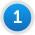 Depunerea cererii pentru divorţul pe cale administrativă se poate face la Secretarul comunei de către persoanele care au domiciliul în Oarta de Jos şi nu au copii minori.
Prezența ambilor soți este obligatorie la depunerea actelor.

În cazul persoanelor care nu cunosc limba română, depunerea cererii de divorţ se face în prezenţa unui traducător autorizat, iar în cazul persoanelor surdomute, a unui interpret, încheindu-se în acest sens un proces-verbal (formular tip care se completează la locul depunerii cererii). Prezentarea ambilor soţi la 30 de zile pentru susţinerea cererii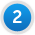 La împlinirea termenului de 30 de zile, soții se prezintă personal în fața ofițerului de stare civilă care verifică dacă soții stăruie în dorința lor de desfacere a căsătoriei. Totodată, verifică exprimarea consimțământului, dacă este liber și neviciat. Eliberarea certificatului de divorț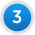 În urma exprimării consimțământului de divorț, se eliberează certificatul de divorț. Acte necesare• cererea de divorţ, care se completează la locul depunerii;
• certificatele de naştere şi căsătorie ale soţilor, în original şi în copie;
• documentele cu care se face dovada identităţii, în original şi copie. (pentru cetăţenii români • cartea de identitate, cartea de identitate provizorie, buletinul de identitate sau, în cazul cetăţenilor români cu domiciliul în străinătate, paşaportul, care să se afle în termenul de valabilitate atât la momentul depunerii cererii, cât şi la data eliberării certificatului de divorţ)
• taxa de 500 lei - se achită la caseria primarieiUnde se depun actelePreluarea actelor si eliberarea certificatului dedivorț se face la Secretarul comunei
Programul de primire - predare documente la Secretarul comunei
 Zilnic 8-12